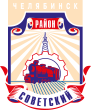 СОВЕТ депутатов советского района
первого созыва454091, г. Челябинск, ул. Орджоникидзе 27А. (351) 237-98-82. E-mail: sovsovet@mail.ru14.02.2018		41/2Р Е Ш Е Н И ЕВ соответствии с федеральными законами от 06 октября 2003 года № 131-ФЗ 
«Об общих принципах организации местного самоуправления в Российской Федерации», от 25 декабря 2008 года № 273-ФЗ «О противодействии коррупции»,               от 03 декабря 2012 года № 230-ФЗ «О контроле за соответствием расходов лиц, замещающих государственные должности, и иных лиц их доходам», Законом Челябинской от 29 января 2009 года № 353-ЗО «О противодействии коррупции в Челябинской области», Постановлением Губернатора Челябинской области                           от 24 февраля 2016 года № 65 «О Порядке сообщения лицами, замещающими отдельные государственные должности Челябинской области, и государственными гражданскими служащими Челябинской области о возникновении личной заинтересованности при осуществлении полномочий, которая приводит или может привести к конфликту интересов», Уставом Советского района города ЧелябинскаСовет депутатов Советского района первого созываР Е Ш А Е Т:1. Утвердить Положение о комиссии по соблюдению требований антикоррупционного законодательства гражданами, претендующими на замещение муниципальной должности в Совет депутатов Советского района, и лицами, замещающими (занимающими) муниципальную должность в Совете депутатов Советского района   и урегулированию конфликта интересов (приложение 1).2. Утвердить состав комиссии по соблюдению требований антикоррупционного законодательства гражданами, претендующими на замещение муниципальной должности в Совет депутатов Советского района, и лицами, замещающими (занимающими) муниципальную должность в Совете депутатов Советского района  и урегулированию конфликта интересов (приложение 2).3. Внести настоящее решение в раздел 1 «Органы и должностные лица местного самоуправления, муниципальная служба» нормативной правовой базы местного самоуправления Советского района.4. Ответственность за исполнение настоящего решения возложить на  Председателя Совета депутатов Советского района Макарова В. Е. 5. Контроль исполнения настоящего решения поручить Председателю постоянной комиссии Совета депутатов Советского района по местному самоуправления, регламенту и этике  Шумакову С. В.6. Настоящее решение вступает в силу со дня его подписания, и подлежит  официальному обнародованию.Председатель Совета депутатовСоветского района	                                                                                        В. Е. МакаровОб утверждении Положения о комиссии 
по соблюдению требований антикоррупционного законодательства и урегулированию конфликта интересов гражданами, претендующими на замещение муниципальной должности в Совет депутатов Советского района, и лицами, замещающими (занимающими) муниципальные должности в Совете депутатов Советского района